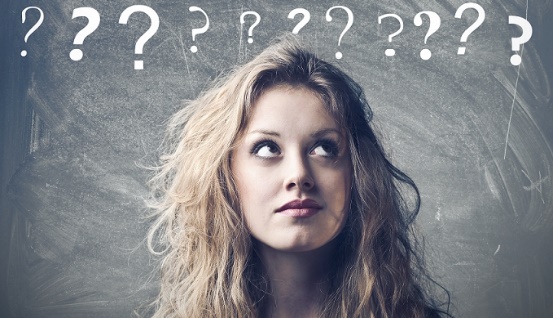 3. LerenJe werkt in het boek: Kerntaak 1.Je verzamelt bewijsstukken voor je portfolio door onderstaande opdrachten en/of taken uit het boek te maken.Als je een opdracht af hebt, zet je er een kruisje achter op dit formulier.Laat regelmatig je docent of SLB-er je werk nakijken en hieronder aftekenen.						…	…									..						…		…							..		…							    ...						……										…   …Als je het schema met de appel ingevuld hebt, zie je hoeveel je eigenlijk weet. Wát een informatie zit er allemaal in je hersenen, en dan heb je alleen nog maar verbanden gelegd met een áppel.....Er wordt wel eens gezegd dat alles wat je in je leven te weten gekomen bent, nog in je geheugen zit.De weg om het terug te vinden is alleen ‘overwoekerd’, dichtgegroeid;"Je bent het vergeten", zeggen we dan.Oefening.1. Onderstreep elk getal dat er in de spiegel hetzelfde uitziet als op papier.0	1	3	6	8	9       2. Onderstreep de letters die er anders uitzien in een spiegel.X	C	H	I	S	B	O  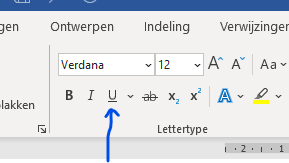 Selecteer met de muis de letter of het cijfer wat je wilt onderstrepen en klik op:Boek blz. 76  Wie vindt de meeste wolven? Er schijnen er 15 in te zitten.CONCENTREER je goed!!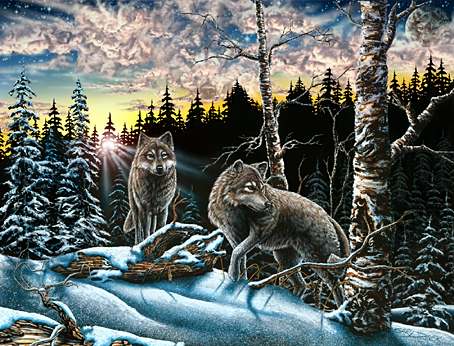 		Blz. 84 in boek BewijsstukOpdracht – en blz in boekJijDocentLerenOnderwerpen:1. Introductie.2. Wat is leren?3. Het geheugen.4. Concentratie. 5. Leren tijdens het werk.TakenMaak op je leerwerkplek de taak die bij de competentie hoort en laat die beoordelen door je praktijkopleider en/of docent. 15Opdracht 1: woordspin(blz. 68)Op de volgende pagina staat ook de woordspin.LerenOnderwerpen:1. Introductie.2. Wat is leren?3. Het geheugen.4. Concentratie. 5. Leren tijdens het werk.TakenMaak op je leerwerkplek de taak die bij de competentie hoort en laat die beoordelen door je praktijkopleider en/of docent. 16Concentratieoefeningen(blz. 71-76)De oefeningen van blz. 72, 76 en 84 staan op de laatste pagina’s van dit portfolioblad.LerenOnderwerpen:1. Introductie.2. Wat is leren?3. Het geheugen.4. Concentratie. 5. Leren tijdens het werk.TakenMaak op je leerwerkplek de taak die bij de competentie hoort en laat die beoordelen door je praktijkopleider en/of docent. 18Oefentoets (blz. 86)LerenOnderwerpen:1. Introductie.2. Wat is leren?3. Het geheugen.4. Concentratie. 5. Leren tijdens het werk.TakenMaak op je leerwerkplek de taak die bij de competentie hoort en laat die beoordelen door je praktijkopleider en/of docent. Taak voor de praktijkTaak voor de praktijkTaak voor de praktijkTaak voor de praktijkLerenOnderwerpen:1. Introductie.2. Wat is leren?3. Het geheugen.4. Concentratie. 5. Leren tijdens het werk.TakenMaak op je leerwerkplek de taak die bij de competentie hoort en laat die beoordelen door je praktijkopleider en/of docent. 17Taak voor de praktijk(blz. 83)Opmerking:Opmerking:Opmerking:Opmerking:Opmerking:TERUGKIJKENControlerenControlerenControlerenTERUGKIJKENDatumTERUGKIJKENTaakTERUGKIJKENTERUGKIJKENHad je de opdracht goed begrepen? Ja NeeWat vind je van het resultaat? best wel goed het kan beter niet zo best, want ..Had je de opdracht goed begrepen? Ja NeeWat vind je van het resultaat? best wel goed het kan beter niet zo best, want ..Had je de opdracht goed begrepen? Ja NeeWat vind je van het resultaat? best wel goed het kan beter niet zo best, want ..TERUGKIJKENIk vond hetIk vond het goed te doen best wel pittig moeilijkTERUGKIJKENWat ging goed?Wat ging minder goed?Wat ging goed?Wat ging minder goed?Wat ging goed?Wat ging minder goed?TERUGKIJKENHeb je het resultaat besproken met je leidinggevende of praktijkopleider?Welk commentaar -  feedback-  heb je gekregen?Heb je het resultaat besproken met je leidinggevende of praktijkopleider?Welk commentaar -  feedback-  heb je gekregen?Heb je het resultaat besproken met je leidinggevende of praktijkopleider?Welk commentaar -  feedback-  heb je gekregen?TERUGKIJKENWat ga je doen met die feedback? Ga je het resultaat verbeteren?   Ja      NeeWat ga je nog oefenen?Wat ga je doen met die feedback? Ga je het resultaat verbeteren?   Ja      NeeWat ga je nog oefenen?Wat ga je doen met die feedback? Ga je het resultaat verbeteren?   Ja      NeeWat ga je nog oefenen?